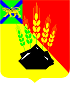 АДМИНИСТРАЦИЯ МИХАЙЛОВСКОГОМУНИЦИПАЛЬНОГО РАЙОНАПОСТАНОВЛЕНИЕ 
14.01.2019                                         с. Михайловка                                                             № 05-паОб определении органа, уполномоченногона ведение перечня видов муниципального контроляи органов, уполномоченных на осуществлениесоответствующих видов муниципального контроля на территории сельских поселений Михайловского муниципального районаВ соответствии с Федеральными законами от 06.10.2003 № 131-ФЗ «Об общих принципах организации местного самоуправления в Российской Федерации», от 26.12.2008 № 294-ФЗ «О защите прав юридических лиц и индивидуальных предпринимателей при осуществлении государственного контроля (надзора) и муниципального контроля» администрация Михайловского муниципального районаПОСТАНОВЛЯЕТ:1. Определить орган, уполномоченный на ведение перечня видов муниципального контроля и органов, уполномоченных на осуществление соответствующих видов муниципального контроля на территории сельских поселений Михайловского муниципального района, отдел муниципального контроля администрации Михайловского муниципального района.2. Муниципальному казенному учреждению «Управление по организационно-техническому обеспечению деятельности администрации Михайловского муниципального района» (Хачатрян) разместить настоящее постановление на официальном сайте администрации Михайловского муниципального района в сети «Интернет».3. Контроль над исполнением настоящего постановления возложить на первого заместителя главы администрации Михайловского муниципального района Зубок П.А.Глава Михайловского муниципального района –Глава администрации района                                                      В.В. Архипов